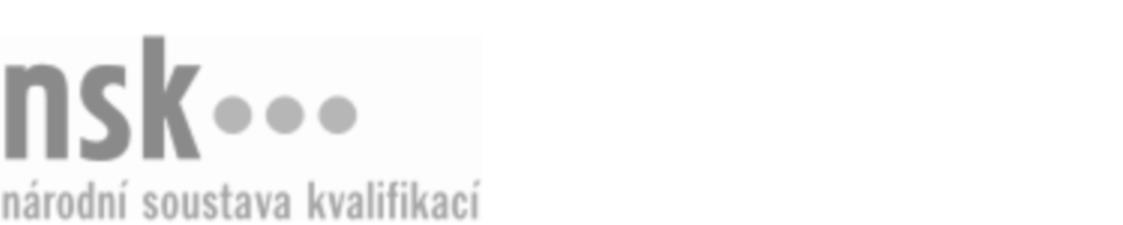 Další informaceDalší informaceDalší informaceDalší informaceDalší informaceDalší informaceMechatronik/mechatronička zařízení v polygrafii (kód: 34-054-M) Mechatronik/mechatronička zařízení v polygrafii (kód: 34-054-M) Mechatronik/mechatronička zařízení v polygrafii (kód: 34-054-M) Mechatronik/mechatronička zařízení v polygrafii (kód: 34-054-M) Mechatronik/mechatronička zařízení v polygrafii (kód: 34-054-M) Mechatronik/mechatronička zařízení v polygrafii (kód: 34-054-M) Autorizující orgán:Ministerstvo průmyslu a obchoduMinisterstvo průmyslu a obchoduMinisterstvo průmyslu a obchoduMinisterstvo průmyslu a obchoduMinisterstvo průmyslu a obchoduMinisterstvo průmyslu a obchoduMinisterstvo průmyslu a obchoduMinisterstvo průmyslu a obchoduMinisterstvo průmyslu a obchoduMinisterstvo průmyslu a obchoduSkupina oborů:Polygrafie, zpracování papíru, filmu a fotografie (kód: 34)Polygrafie, zpracování papíru, filmu a fotografie (kód: 34)Polygrafie, zpracování papíru, filmu a fotografie (kód: 34)Polygrafie, zpracování papíru, filmu a fotografie (kód: 34)Polygrafie, zpracování papíru, filmu a fotografie (kód: 34)Povolání:Technik mechatronikTechnik mechatronikTechnik mechatronikTechnik mechatronikTechnik mechatronikTechnik mechatronikTechnik mechatronikTechnik mechatronikTechnik mechatronikTechnik mechatronikKvalifikační úroveň NSK - EQF:44444Platnost standarduPlatnost standarduPlatnost standarduPlatnost standarduPlatnost standarduPlatnost standarduStandard je platný od: 21.10.2022Standard je platný od: 21.10.2022Standard je platný od: 21.10.2022Standard je platný od: 21.10.2022Standard je platný od: 21.10.2022Standard je platný od: 21.10.2022Mechatronik/mechatronička zařízení v polygrafii,  29.03.2024 6:00:25Mechatronik/mechatronička zařízení v polygrafii,  29.03.2024 6:00:25Mechatronik/mechatronička zařízení v polygrafii,  29.03.2024 6:00:25Mechatronik/mechatronička zařízení v polygrafii,  29.03.2024 6:00:25Strana 1 z 2Další informaceDalší informaceDalší informaceDalší informaceDalší informaceDalší informaceDalší informaceDalší informaceDalší informaceDalší informaceDalší informaceDalší informaceMechatronik/mechatronička zařízení v polygrafii,  29.03.2024 6:00:25Mechatronik/mechatronička zařízení v polygrafii,  29.03.2024 6:00:25Mechatronik/mechatronička zařízení v polygrafii,  29.03.2024 6:00:25Mechatronik/mechatronička zařízení v polygrafii,  29.03.2024 6:00:25Strana 2 z 2